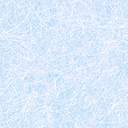 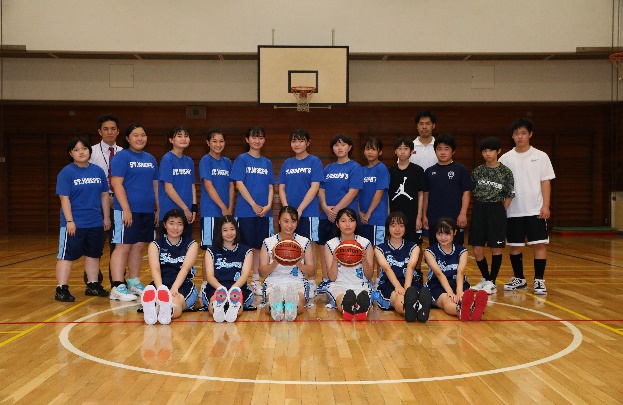 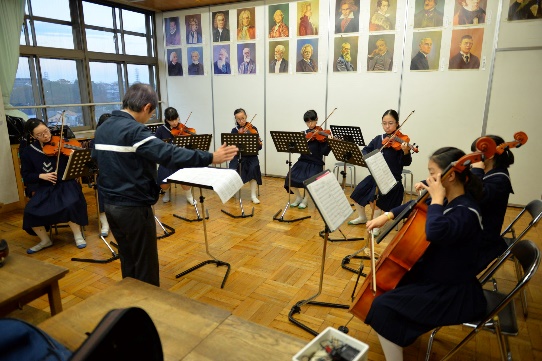 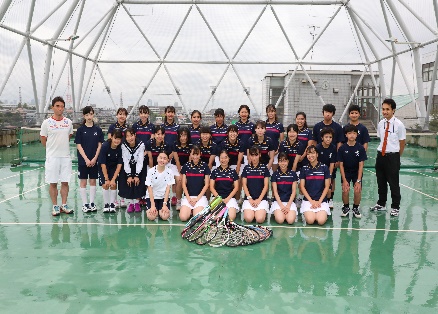 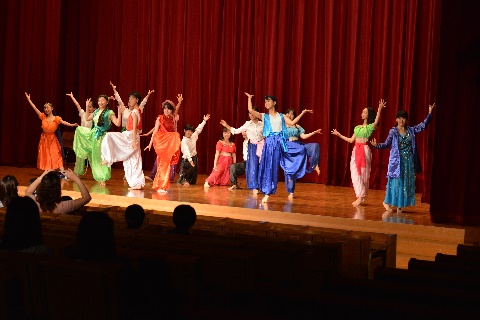 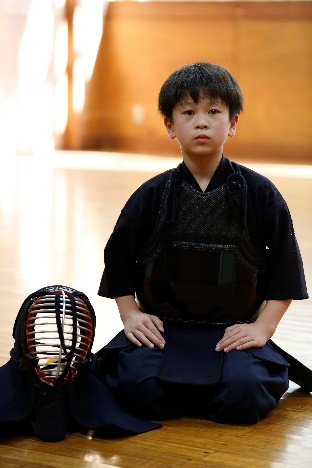 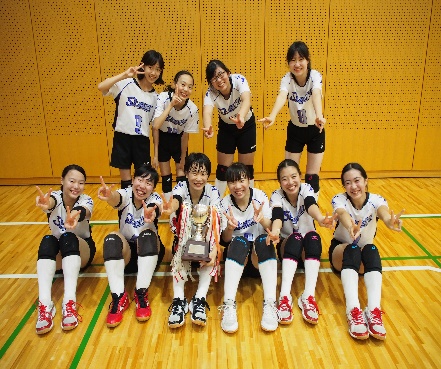 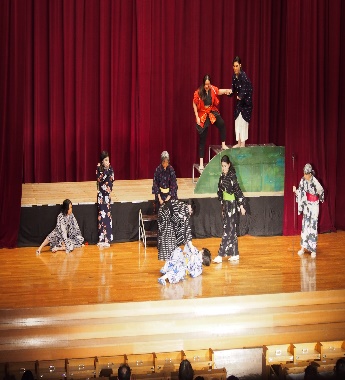 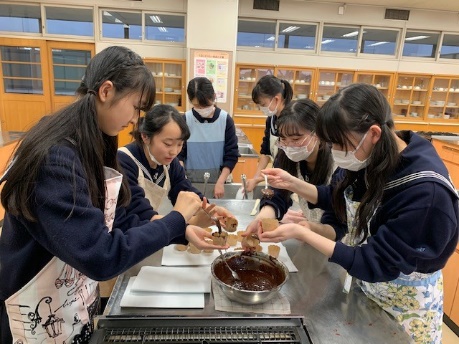 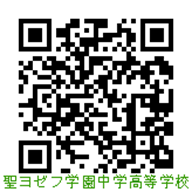 聖ヨゼフ学園中学校「夏休み個別〈部活動〉見学会　参加申込書」＊必要事項を記入の上、聖ヨゼフ学園中学校へFAXしてください。FAX　０４５－５８４－０８３１ふりがな児童お名前（ 男 ・ 女 ）保護者お名前メール住　所〒電話番号学　年（　　　　）年生小学校名小学校希望日時第１希望～第３希望を数字でご記入ください（参加可能な日程が１～２日だけの場合は第１希望、もしくは第１・２希望だけご記入ください）